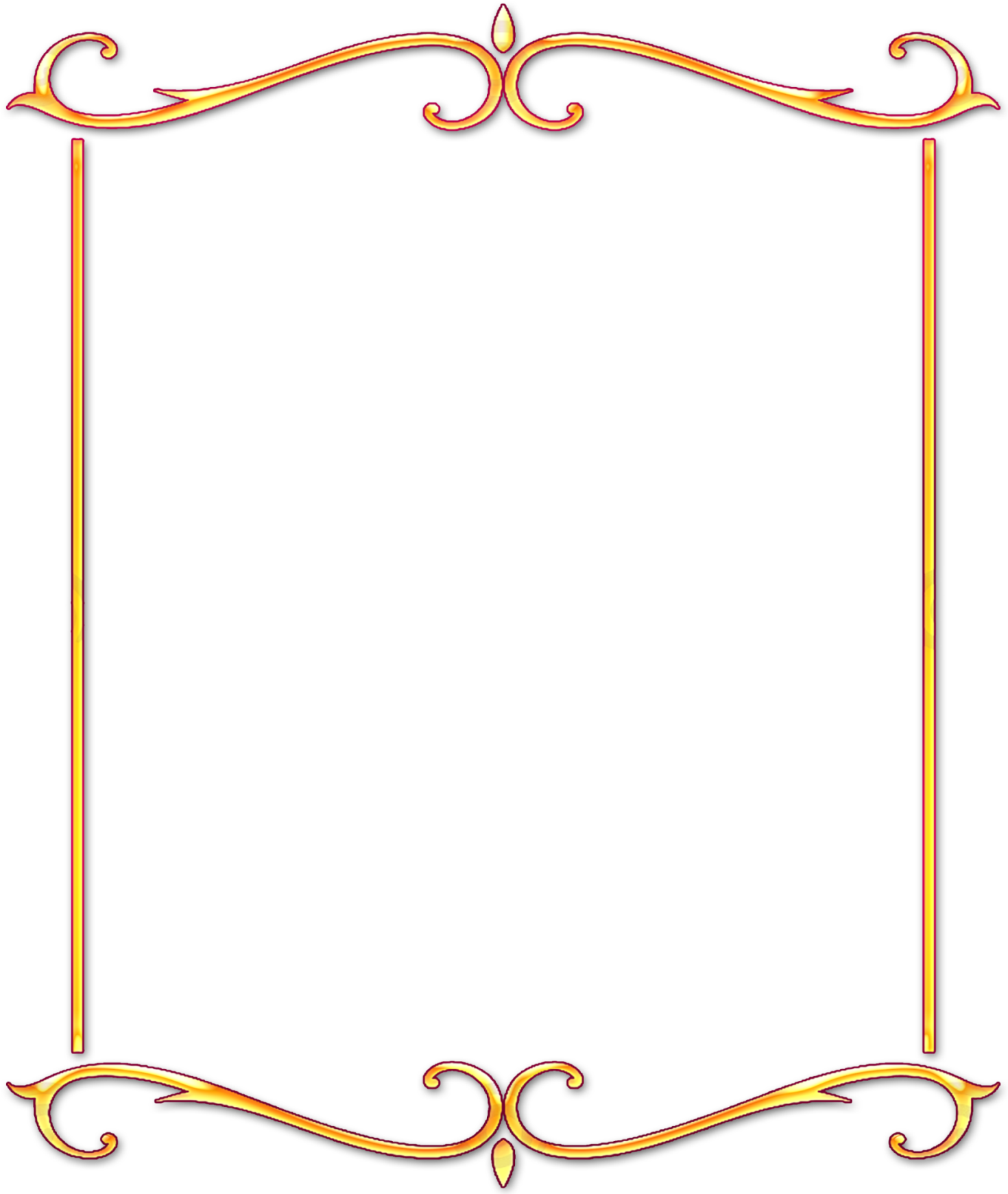 Консультация для родителей:«Квест – игра – это современная  образовательная технология»Квест – игра – новая образовательная  технология.В настоящее время в дошкольном образовании активно используются разнообразные инновационные технологии. Обращение воспитателей специалистов к ним обусловлено стремлением оптимизировать педагогический процесс ДОО по реализации задач и содержания образовательных областей ФГОС ДО. Интерес игровым видам образовательных технологий связан с признанием педагогическим сообществом роли и возможностей детской игры в решении задач разностороннего развития и воспитания детей на этапе дошкольного детства. Игра для ребенка является наиболее привлекательной, естественной формой и средством познания мира, своих возможностей, саморазвития.В федеральном государственном образовательном стандарте дошкольного образования указано, что педагогическое взаимодействие ребенка и воспитывающих взрослых должно быть ориентировано на обеспечение развития каждого ребенка, сохранение его уникальности и самобытности, создание возможностей раскрытия способностей, склонностей. Среди широко используемых в практике воспитания и развития детей дошкольного возраста игровых технологий можно выделить квест - технологию, которая только еще начинает использоваться педагогами. Квест (англ. quest), или приключенческая игра (англ. adventuregame).Квест - это игры, в которых игроку необходимо искать различные предметы, находить им применение, разговаривать с различными персонажами в игре, решать головоломки. Такую игру можно проводить как в помещении, или группе помещений (перемещаясь из группы в музыкальный или спортивный зал и в другие помещения детского сада), так и на улице.  Квест – это командная игра. Идея игры проста – команда или команды, выполняя различные задания (интеллектуального, спортивного характера), перемещаются из одного места в другое, а на этапе завершения игры получают ответ на основную загадку. Но изюминка такой организации игровой деятельности состоит в том, что, выполнив одно задание, дети получают подсказку к выполнению следующего, что является эффективным средством повышения двигательной активности и мотивационной готовности к познанию и исследованию. При планировании и подготовке квеста немаловажную роль играет сам сюжет и то образовательное пространство где будет проходить игра.Сценарий должен быть понятным, детальным, продуманным до мелочей. Алгоритм создания игры: Определите, для какой целевой аудитории будет предназначена игра. Сформулируйте цель игры - ради чего вы планируете ее провести и чего достичь в результате. Продумайте инструкцию к игре, сначала приблизительно, в общих чертах, отвечая себе на вопрос: «Что необходимо делать участникам, чтобы цель игры оказалась достигнута?», а потом пропишите инструкцию дословно. Подумайте, на что похоже предполагаемое инструкцией действие, какие образы у вас возникают, также учтите возраст и другие особенности целевой аудитории и основную идею программы. Обобщив эти данные, придумайте игровую метафору, интригу игры. Исходя из получившейся метафоры, придумайте вашей игре красивое название. Мысленно проиграйте полностью всю игру и пропишите методические особенности ее проведения (продолжительность, особенности организации игрового пространства, время и место проведения, необходимые материалы). Еще раз представьте себе игру и оцените, каковы ее ресурсы как для самих участников, так и для ведущего, помимо очевидных (исходя из самой цели игры). Понимая возможности игры, ее потенциал, продумайте вопросы для обсуждения, содержательного анализа после игры. Подумайте над вариантами модификации игры.          Прохождение каждого этапа позволяет команде игроков перейти на следующий этап. Команда получает недостающую информацию, подсказку, снаряжение и т.п. Но изюминка такой организации игровой деятельности состоит в том, что, выполнив одно задание, дети получают подсказку к выполнению следующего, что является эффективным средством повышения двигательной активности и мотивационной готовности к познанию и исследованию.В детском саду квесты можно проводить в разных возрастных группах, начиная с младшей. Но чаще всего в них участвуют старшие группы, где у детей уже имеются навыки и определенный запас знаний и умений.  Образовательные квесты проходят на территории детского сада, в групповых помещениях. Для составления маршрута можно использовать разные варианты: - Маршрутный лист (на нем могут быть просто написаны последовательно станции и где они расположены; а могут быть загадки, ребусы, зашифрованное слово, ответ на которые и будет то место, куда надо последовать); - «Волшебный клубок» (на клубке ниток последовательно прикреплены записки с названием того места, куда надо отправиться. Постепенно разматывая клубок, дети перемещаются от станции к станции); - Карта (схематическое изображение маршрута); - «Волшебный экран» (планшет, где последовательно расположены фотографии тех мест, куда должны последовать участники) - Участники могут узнавать о том, куда дальше идти после того, как выполнят задание на станции (от организатора; ответ на задание и есть название следующей станции; нужно найти спрятанную подсказку на определенной территории) и т.п. Расположение зон и маршрут каждой команды организуются таким образом, чтобы избежать их пересечения друг с другом.  Можно не сомневаясь утверждать, что, когда ребенок вырастет, он будет вести себя в своей профессиональной деятельности так же, как он в детстве вел себя в игре: планировать, прогнозировать, добиваться результата и совершенствовать свои физические и нравственные качества. Используя технологию Образовательный квест ребёнок: добывает знания, выстраивает работу по алгоритму; приобретает навыки, используя различные виды деятельности, такие как поиск и систематизация информации по теме, проведение исследования в образовательной среде; делает собственный выбор; пользуется разнообразными источниками информации. Таким образом, Квест-игры одно из интересных средств, направленных на самовоспитание и саморазвитие ребёнка как личности творческой, физически здоровой, с активной познавательной позицией. Что и является основным требованием ФГОС ДО.   